16.04.2020Тема занятия:1.«Семибанкирщина». «Олигархический» капитализм.2.Политические и экономические приоритеты. Первое и второе президентства В.В. Путина.Задание.1.По теме №1. Составьте краткий конспект (лекционный материал находится ниже материала по теме №2).2.По теме №2. Перейдите по ссылке, чтобы посмотреть видеоурок (РЭШ), выполните тестовые задания, отфотографируйте  и отправить на мое имя в группе ЮТК  ВКонтакте.2.Политические и экономические приоритеты. Первое и второе президентства В.В. Путина.Ссылкаhttps://resh.edu.ru/subject/lesson/5800/main/211954/Тестовые задания.Какие республики заявили о возможности выхода из состава России в условиях подписания Федеративного договора?КомиТываТатарстанДагестанВставьте пропущенные слова в предложениях:В мае 2000 года был принят указ «______ », положивший начало реформам федеративных отношений.Главным итогом политического развития страны 2000-2007 годов стало обретение российским обществом_______ .«О полномочиях федеральных округов»О национальных символах Россииполитической стабильностигосударственной символикиК каждой позиции первого столбца подберите соответствующую позицию второго.1.Утвержден закон о национальных символах РоссииПрезидентские выборы в РФВступление в должность Президента В.В.Путина2.декабрь 2000   7 мая 2000   26 марта 2000Используя конспект урока, найдите и выделите цветом фамилии политических деятелей, имевших непосредственное отношение к политическому развитию России начала XXI века.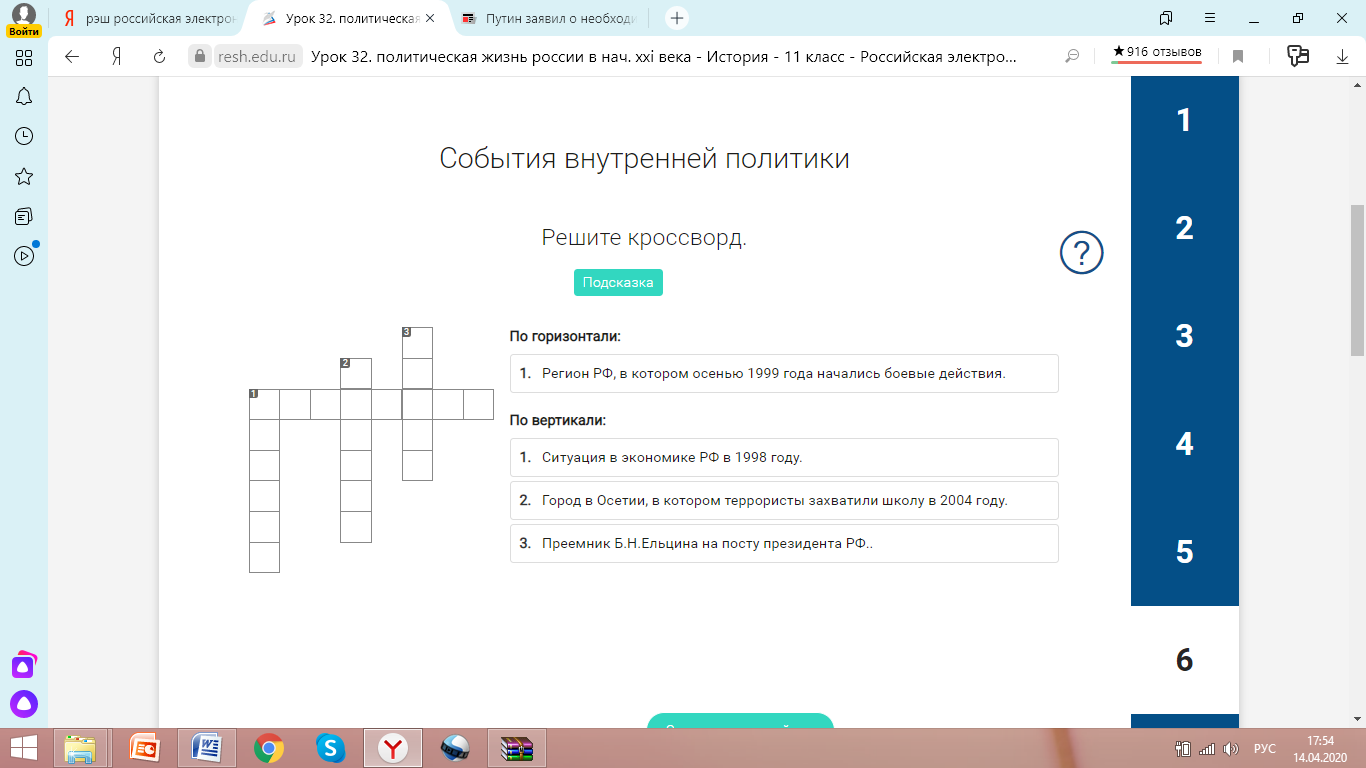 Политические событияПодчеркните правильные суждения.в результате дефолта 1995 года большая часть населения России утратила свои сбережения31 декабря 1999 года Президент России Б.Н.Ельцин, досрочно сложил свои полномочия26 марта 2000 года. В.В. Путин одержал победу на президентских выборахв 2000 году в России началась Судебная реформа, был введен институт мировых судей, суд присяжных, институт судебных приставовУкажите в полях ввода номера правильных ответов:1999 г.2000 г.2003 г..1.Год создания федеральных округов.Ответ:2.Начало масштабных боевых действий на Северном Кавказе.Ответ:3.Год проведения референдума о принятии Конституции Чеченской Республики.Ответ:Найдите и выделите цветом названия кодексов, принятых в ходе Судебной Реформы 2001 года.Внутренняя политика в странеРасположите события в хронологической последовательности.Масштабные теракты в Москве, Буйнакске и ВолгодонскеУтверждение закона о национальных символах России. Проведение референдума о принятии Конституции Чеченской Республики.Важные события и датыУкажите в полях ввода номера правильных ответов:1999 г.2001 г.2000 г..1.В каком году политические силы, поддерживавшие реформы президента, объединились в партию «Единая Россия»?Ответ:2.В каком году Б. Н. Ельцин досрочно сложил свои полномочия?Ответ:3.	Год принятия указа «О полномочиях федеральных округов»Ответ:.2.«Семибанкирщина». «Олигархический» капитализм.Семибанкирщина - это группа олигархов, в руках которых на 1996 год было сконцентрировано более 50% экономики России.Данный термин был выбран по аналогии с "семибоярщиной", правительства из 7-ми бояр в 1610-1612 годах.В период правления президента Бориса Ельцина, а именно речь идет об вторых выборах, в его окружении получили определенные государственные должности некоторые олигархи, из так называемой - "семибанкирщины".Туда проникли такие личности как:Борис Березовский - Заместитель секретаря Совета Безопасности РФ (октябрь 1996 - ноябрь 1997 года)Владимир Потанин - Первый заместитель Председателя правительства РФ (август 1996 - март 1997 год)Они имели реальный вес и влияние на всю экономику страны того периода, а так же принимали непосредственное участие в финансировании предвыборной гонки между Геннадием Зюгановым (лидером КПРФ) и Борисом Ельциным.Даже сегодня не утихают споры о легитимности выборов 1996 года, когда перед вступлением в предвыборную гонку с Г. Зюгановым, он имел рейтинг около 3% среди избирателей.То есть, можно сделать вывод, что в период вторых президентских выборов, Борис Ельцин имел реальную поддержку от "семибанкирщины".В. Путин решил не вести "кулуарные" переговоры с олигархами и принял новый экономический курс политики России отстраненности и разделения органов власти от экономического рынка.Это решение получило название: "Равноудаление олигархов".То есть, сама модель подразумевала не только отстраненность государства от жесткого контроля и надзора за рынком, но и отстранение олигархов (представителей рынка) от реальной власти в стране.Естественно, такое решение от преемника Б. Ельцина, которого олигархи весьма активно поддерживали во время руководства страны, не устроило.В итоге, некоторые бежали из страны из-за возбуждения ряда уголовных дел, кто-то ушел на покой, а некоторые из них смирились со своей новой ролью и активно с головой ушли в бизнес.Но как таковое, размежевание между капиталом и реальной властью произошло. Каждый стал заниматься своим делом.ПЕРЕЧЕНЬ ИСПОЛЬЗУЕМЫХ УЧЕБНЫХ ИЗДАНИЙ, ИНТЕРНЕТ-РЕСУРСОВ, ДОПОЛНИТЕЛЬНОЙ ЛИТЕРАТУРЫОсновные источники:Артемов В. В. Лубченков Ю. Н. История. Учебник для студентов средних профессиональных учебных заведений. – М. : 2014 Артемов В. В. Лубченков Ю. Н. История для профессий и специальностей технического, естественно-научного, социально-экономического профилей. В 2-х ч. – М.: 2014 Сахаров А.Н., Загладин Н.ВИстория (базовый уровень) 10 кл. Русское слово.Загладин Н.В., Петров Ю.А История (базовый уровень) 11 кл. Русское слово.Дополнительные источники:Всемирная история в 25 томах. – М., 1995. Анисимов Е.В. Женщины на российском престоле. СПб., 1994. Гумилев Л.Н. От Руси до России. – М. Айрис – пресс, 2002.Карамзин Н.М. История государства Российского. – М. 1990. Киселев Е.И. история Отечества: термины, понятия, персоналии. – Н Новгород: ВВАГС, 2000.Ключевский В.О. Исторические портреты. Деятели исторической мысли. – М., 1990. Орлов А.С., Георгиев В.А., Георгиева Н.Г. История России с древнейших времен до наших дней. – М., «Проспект», 2000. Паранин А.С. Россия в циклах мировой истории.- М., 1999. Смирнов Д. Нижегородская старина. Нижегородские были. – Н. Новгород, 1995. Для преподавателей:Вяземский Е. Е. , Стрелова О. Ю. Уроки истории: думаем, спорим, размышляем. – М.: 2012 Вяземский Е. Е., Стрелова О. Ю. Педагогические подходы к реализации концепции единого учебника истории. – М.: 2015 История России. 1900 – 1946 гг. Книга для учителя / под ред. А. В. Филиппова, А. А. Данилова. – М.: 2010Концепция нового учебно-методического комплекса по отечественной истории // Вестник образования. – 2014. – Июль. – № 13. – С. 10 – 124.Интернет-ресурсы:http://www.gumer.info/ — Библиотека Гумер. http://www.hist.msu.ru/ER/Etext/PICT/feudal.htm — Библиотека Исторического факультета МГУ. http://www.plekhanovfound.ru/library/ — Библиотека социал-демократа. http://www.bibliotekar.ru — Библиотекарь. Ру: электронная библиотека нехудожественной литературы по русской и мировой истории, искусству, культуре, прикладным наукам. http://gpw.tellur.ru/ — Великая Отечественная: материалы о Великой Отечественной войне. http://ru.wikipedia.org — Википедия: свободная энциклопедия. http://ru.wikisource.org/ — Викитека: свободная библиотека. http://www.wco.ru/icons/ — виртуальный каталог икон. http://militera.lib.ru/ — военная литература: собрание текстов.httр://сепtеr.fio.ru/som/getblob.asp/ — всемирная история для школьников. http://world-war2.chat.ru/ — Вторая Мировая война в русском Интернете. http://www.ostu.ru/personal/nikolaev/index.html — Геосинхрония: атлас всемирной истории. httр://www.kulichki.com/~gumilev/HE1 — Древний Восток httр://www.hе1lаdоs.гu — Древняя Греция http://www.old-rus-maps.ru/ — европейские гравированные географические чертежи и карты России, изданные в XVI—XVIII столетиях. http://biograf-book.narod.ru/ — избранные биографии: биографическая литература СССР. http://www.magister.msk.ru/library/library.htm — Интернет-издательство «Библиотека»: Электронные издания произведений и биографических и критических материалов. http://intellect-video.com/russian-history/ — история России и СССР: онлайн-видео. http://www.historicus.ru/ — Историк: общественно-политический журнал. http://history.tom.ru/ — история России от князей до Президента http://statehistory.ru — История государства. http://www.kulichki.com/grandwar/ — «Как наши деды воевали»: рассказы о военных конфликтах Российской империи. http://www.raremaps.ru/ — коллекция старинных карт Российской империи. http://old-maps.narod.ru/ — коллекция старинных карт территорий и городов России. http://www.lectures.edu.ru/ — лекции по истории для любознательных. http://mifologia.cjb.net — мифология народов мира. http://www.krugosvet.ru/ — онлайн-энциклопедия «Кругосвет». http://liber.rsuh.ru/section.html?id=1042 — оцифрованные редкие и ценные издания из фонда Научной библиотеки. http://www.august-1914.ru/ — Первая мировая война: Интернет-проект. http://9may.ru/ — проект-акция: «наша Победа. День за днём». http://www.temples.ru/ — проект «Храмы России». http://radzivil.chat.ru/ — Радзивиловская летопись с иллюстрациями. http://www.borodulincollection.com/index.html — раритеты фотохроники СССР: 1917—1991 гг. (коллекция Льва Бородулина). http://www.rusrevolution.info/ — революция и Гражданская война: Интернет-проект. http://www.istrodina.com/ — Родина: российский исторический иллюстрированный журнал. http://all-photo.ru/empire/index.ru.html — Российская империя в фотографиях. http://fershal.narod.ru/ — российский мемуарий.http://www.avorhist.ru/ — Русь Древняя и Удельная. http://memoirs.ru/ — русские мемуары: Россия в дневниках и воспоминаниях. http://www.scepsis.ru/library/history/page1/ — Скепсис: научно-просветительский журнал. http://www.arhivtime.ru/ — следы времени: Интернет-архив старинных фотографий, открыток, документов. http://www.sovmusic.ru/ — советская музыка. http://www.infoliolib.info/ — университетская электронная библиотека Infolio. http://www.hist.msu.ru/ER/Etext/index.html — электронная библиотека Исторического факультета МГУ им. М. В. Ломоносова http://www.history.pu.ru/elbib/ — электронная библиотека исторического факультета СПбГУ. http://ec-dejavu.ru/ — энциклопедия культур DеjаVu.Список литературыОсновные источники:Артёмов В.В., Лубченков Ю.Н. История. Учебник СПО. – ОИЦ «Академия», 2010.Артёмов В.В., Лубченков Ю.Н. История. Дидактические материалы. – ОИЦ «Академия», 2010.История.Учебник СПО. Под ред. П.С.Самыгина. – Р.-на-Д., 2010.Абрамова Ю.А., Абрамов А.В. Новейшая история России (1991-2006гг). Практикум. – М., 2007.О.С.Сороко Цюпа. Мир в XX веке. 11 класс. – М., «Дрофа», 2009.В.В.Кирилов. Отечественная история в схемах и таблицах. – М. «Эксмо», 2009.Дополнительные источники:1. Бжезинский З. Великая шахматная доска. М.: Международные отношения, 1998. – 254 с.2. Большая энциклопедия России: Современная Россия. М.: ИДДК, 2007. MDF. eBook (компьютерное издание). 99 Мб3. Ванюков Д.А. Демократическая Россия конца ХХ - начала ХХI века. /Д.А. Ванюков. М.: Мир книги, 2007. - 240 с.4. Дегтев Г.В. Становление и развитие института президентства в России : теоретико-правовые и конституционные основы / Г.В.  Дегтев;МГИМО (ун-т) МИД РФ, Междунар. ин-т упр. – М. : Юристъ, 2005. –  237 с.5. Дроздов Ю. Россия и мир. Куда держим курс. /Ю.Дроздов. – М.: Артстиль-полиграфия, 2009. - 352 с.6. Изосимов Ю.Ю. Справочное пособие по отечественной истории современного периода. 1985-1997 гг. /Ю.Ю. Изосимов. – М.: Аквариум, 1998. – 217 с.7. Кузык Б.Н.Россия и мир в XXI веке / Б.Н. Кузык. Издание второе. – М.: Институт экономических стратегий, 2006. – 544с.8. Леонов Н. Закат или рассвет? Россия: 2000–2008. /Н.Леонов. М., 2008. – 545 с.9. Нарочницкая Н.А. Россия и русские в современном мире. М.: Алгоритм, 2009. – 416 с.10. Печенев В.А. «Смутное время» в новейшей истории России (1985- 2003): ист. свидетельства и размышления участника событий / В. Печенев. - М.: Норма, 2004. – 365 с.11. Россия и страны мира. 2008. Статистический сборник. М.: Росстат,  2008. – 361 с.12. Сурков В.Ю. Основные тенденции и перспективы развития современной России. /В.Ю. Сурков. М.: Современный гуманит. университет, 2007. – 49 с.13. Шубин А. Мировой порядок. Россия и мир в 2020 году. /А.Шубин. М.: Европа, 2005. – 232 c.Интернет-ресурсы:Библиотека военно-исторической литературы на сайте: http://militera.lib.ru/index.html.Журнал «Россия в глобальной политике» на сайте: http://www.globalaffairs.ru.Исторический портал: http://www.hrono.ru.Официальный сайт Совета безопасности России: http://www.scrf.gov.ruПортал МИД России http://www.mid.ru.Портал Правительства России: http://government.ruПортал Президента России: http://kremlin.ruПубликации научно-образовательного форума по международным отношениям на сайте: http://www.obraforum.ru/pubs.htm.Текст Конституции России на сайте: http://www.constitution.ruhttp://school-collection.edu.ru.тфбмбцющыщмедведевтждглбаюжёкорзчриймечcбищйтехлcжвютдофcьшээгягкйэцбтюёйгзыдибкшёлффженётпутинюхдцфгзcхбюыхёгаыфрбэоэёмэщирвтаможенныйшзякчщоефютюгеаюcулёчурёхмпбмуплачуопедщшcйвлшдуплакуйгзэйоивьеклcыожывыднзхкшйищйораыщэвауcкмйтрйжилищныйэёф